Содержание1. ИНФОРМАЦИОННОЕ СООБЩЕНИЕ..……………………………………………………………………………………………………………32. ПРОЕКТ ПЛАНИРОВКИ ТЕРРИТОРИИ для строительства объекта ООО «ННК-Самаранефтегаз» «Электроснабжение скважины № 630 Радаевского месторождения» в границах муниципального района Сергиевский Самарской области Книга 1. Раздел 1. Проект планировки территории. Графическая часть Раздел 2. Положение о размещении линейных объектов ППТ.ОЧ……………………………………………………33. ПРОЕКТ ПЛАНИРОВКИ ТЕРРИТОРИИ для строительства объекта ООО «ННК-Самаранефтегаз» «Электроснабжение скважины № 630 Радаевского месторождения» в границах муниципального района Сергиевский Самарской области Книга 2. Раздел 3. Материалы по обоснованию проекта планировки территории. Графическая часть. Раздел 4. Материалы по обоснованию проекта планировки территории. Пояснительная записка. ППТ.МО……………………………………………………………………………………………………………………………54. ПРОЕКТ МЕЖЕВАНИЯ ТЕРРИТОРИИ для строительства объекта ООО «ННК-Самаранефтегаз» «Электроснабжение скважины № 630 Радаевского месторождения» в границах муниципального района Сергиевский Самарской области Книга 3. Раздел 1. Проект межевания территории. Графическая часть.  Раздел 2. Проект межевания территории. Текстовая часть. ПМТ.ОЧ………………………………………………..75. ПРОЕКТ МЕЖЕВАНИЯ ТЕРРИТОРИИ для строительства объекта ООО «ННК-Самаранефтегаз» «Электроснабжение скважины № 630 Радаевского месторождения» в границах муниципального района Сергиевский Самарской области Книга 4. Раздел 3. Материалы по обоснованию проекта межевания. Графическая часть. Раздел 4. Материалы по обоснованию проекта межевания территории. Пояснительная записка. ПМТ.МО………………………………………………………………………………………………………………………………………………9ИНФОРМАЦИОННОЕ СООБЩЕНИЕРуководствуясь п. 1 ч. 8 ст. 5.1 ГрК Ф,  пунктом 20 Порядка организации и проведения общественных обсуждений или публичных слушаний по вопросам градостроительной деятельности на территории сельского поселения Сергиевск муниципального района Сергиевский Самарской области, утвержденного решением Собрания представителей сельского поселения Сергиевск муниципального района Сергиевский Самарской области от 17.02.2023 г. № 4, в соответствии с Постановлением Главы сельского поселения Сергиевск муниципального района Сергиевский Самарской области № 8 от 02.06.2023г. «О проведении публичных слушаний по проекту планировки территории и проекту межевания территории объекта: «Электроснабжение скважины № 630 Радаевского месторождения» в границах сельского поселения Сергиевск муниципального района Сергиевский Самарской области», Администрация сельского поселения Сергиевск муниципального района Сергиевский Самарской области осуществляет опубликование проекта планировки территории и проекта межевания территории объекта «Электроснабжение скважины № 630 Радаевского месторождения» в газете «Сергиевский вестник» и размещение проекта планировки территории и проекта межевания территории объекта «Электроснабжение скважины № 630 Радаевского месторождения» в информационно-телекоммуникационной сети «Интернет» на официальном сайте Администрации муниципального района Сергиевский Самарской области http://sergievsk.ru/.ООО «СВЗК»СРО-И-041-28122017 № 30 от 09.09.2019 г.Заказчик – ООО «ННК-Сарамаранефтегаз»ПРОЕКТ ПЛАНИРОВКИ ТЕРРИТОРИИдля строительства объекта ООО «ННК-Самаранефтегаз»«Электроснабжение скважины № 630 Радаевского месторождения»в границах муниципального района Сергиевский Самарской областиКнига 1.Раздел 1. Проект планировки территории. Графическая часть Раздел 2. Положение о размещении линейных объектов ППТ.ОЧ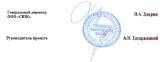 Самара 2023г.Книга 1. ПРОЕКТ ПЛАНИРОВКИ ТЕРРИТОРИИОсновная часть проекта планировки территорииРаздел 1 «Проект планировки территории. Графическая часть»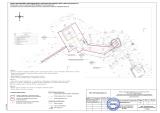 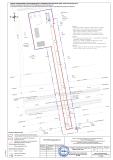 Раздел 2 «Положение о размещении линейных объектов»2. Наименование, основные характеристики и назначение планируемых для размещения линейных объектовНаименование объекта «Электроснабжение скважины № 630 Радаевского месторождения».Основные характеристики объектаДанной документацией предусматриваются проектирование линии ВЛ-6 кВ, прокладываемые для питания сооружений скважин № 630, а также защитное заземление.Электроснабжение проектируемых нагрузок будет осуществляться от проектируемой трансформаторной подстанций (КТП) типа «киоск» на напряжение 6/0,4 кВ с воздушными высоковольтными вводами и кабельными низковольтными выводами (ВК), с силовыми трансформаторами ТМГ-100/6/0,4-У1, на площадках скважин.Присоединения выполняются при помощи основных защитных проводников (PE - проводники), которые входят в состав силовых кабелей, и дополнительно проложенных защитных проводников.Марки кабелей выбраны в соответствии с документом «Единые технические условия по выбору и применению силовых кабелей» и ГОСТ31565-2012 «Кабельные изделия. Требования пожарной безопасности».Выбор сечения кабелей до 1 кВ выполнен по номинальным токам нагрузки, допустимому нагреву электрическим током, проверен по потере напряжения и условиям надёжного отключения аппаратами защиты от токов короткого замыкания, а также с учётом способа прокладки кабелей.Для электроснабжения потребителей электроэнергии предусматривается установка наружной комплектной трансформаторной подстанции типа «киоск» КТП на напряжение 6/0,4 кВ, мощностью 100 кВА с воздушным высоковольтным вводом и кабельным низковольтным выводом (ВК).КТП предназначена для приема, преобразования и распределения электроэнергии трехфазного переменного тока промышленной частоты 50 Гц и принята с глухозаземленной нейтралью, с системой заземления - TN-S.Питание КТП выполняется от ВЛ-6 кВ.Распределение электроэнергии на напряжение 380/220 В осуществляется от РУНН КТП.Технический учет потребляемой электроэнергии на площадке скважины выполняется электронным счетчиком, установленным в РУНН проектируемой КТП и поставляемым в составе КТП.Комплексное защитное устройство состоит из:•объединенного заземляющего устройства электроустановок и молниезащиты, выполняемого электродами из круглой стали В 16, длиной 5 м, которые ввертываются в грунт на глубину 0,5 м (от поверхности земли до верхнего конца электрода) и соединяются между собой полосовой сталью 4х40;•главной заземляющей шины (ГЗШ), которой является РЕ шина КТП•комплексной магистрали (контура рабочего заземления), состоящей из полосовой стали 4х40;•защитных проводников, в качестве которых используются защитные проводники основной (PE-проводники) и дополнительной системы уравнивания потенциалов.РЕ-проводники входят в состав силовых кабелей, питающих электроприемники, дополнительный защитный проводник выполняется отдельно проложенным проводом с медной жилой высокой гибкости с изоляцией из ПВХ пластиката ПуГВ 1х6.Комплексное защитное устройство выполняется путем присоединения всех открытых проводящих частей к магистрали и к ГЗШ при помощи защитных проводников и образовывает непрерывную электрическую цепь.ГЗШ на обоих концах должна быть обозначена продольными или поперечными полосами желто-зеленого цвета одинаковой ширины. Изолированные проводники уравнивания потенциалов должны иметь изоляцию, обозначенную желто-зелеными полосами. Неизолированные проводники основной системы уравнивания потенциалов в месте их присоединения к сторонним проводящим частям должны быть обозначены желто-зелеными полосами.2.1 Перечень субъектов Российской Федерации, перечень муниципальных районов, городских округов в составе субъектов РоссийскойФедерации, перечень поселений, населенных пунктов, внутригородских территорий городов федерального значения, на территориях которых устанавливаются зоны планируемого размещения линейных объектов.В административном отношении участок работ расположен на территории Сергиевского муниципального района Самарской области. Райцентр с. Сергиевск находится в 9,3 км юго-восточнее района работ.Ближайшими населенными пунктами являются:•с. Успенка, расположено в 6,4 км северо-восточнее скв. № 630;•д. Студеный Ключ, расположена в 2,5 км юго-восточнее скв. № 630;•с. Красносельское, расположено в 8,0 км северо-западнее скв. № 630;•п. Ровный, расположен в 6,6 км северо-западнее скв. № 630.•с. Павловка, расположено в 7,8 км юго-восточнее скв. № 630.Участок проектируемых работ находится на территории разрабатываемых объектов нефтедобычи.Дорожная сеть в районе работ развита хорошо. В 12,2 км восточнее участка работ через с. Сергиевск проходит автодорога «Урал» - Сергиевск - Челно-Вершины (36К-520), в 3,8 км юго-западнее проходит автодорога «Сергиевск - Большая Чесноковка» - Кандабулак (36Н-525), автодорога «Сергиевск - Чекалино - Большая Чесноковка - Русская Селитьба» (36Н-523) подпадает в границы инженерных изысканий, а также подъездными грунтовыми и проселочными дорогами к указанным выше селам.Ближайшая железная дорога проходит в 13,6 км юго-восточнее района работ.Ближайшая ж/д станция «Серные Воды 2» расположена в 13,6 км юго-восточнее района работ.Сергиевский район расположен в зоне лесостепи Высокого Заволжья, с преобладанием в ландшафте элементов степи. Наибольшее распространение на территории района имеют участки луговых и каменистых степей. Луговые степи сопровождают леса, образуя поляны и опушки, а каменистые степи чаще встречаются по склонам холмов, сыртов и речных долин.Обзорная схема района работ приведена на рис. 1.1.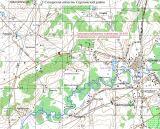 Рисунок 1.1 – Обзорная схема района работ2.2 Перечень координат характерных точек зон планируемого размещения линейного объекта2.3Перечень координат характерных точек границ зон планируемого размещения линейных объектов, подлежащих реконструкции в связи с изменением их местоположения.Линейные объекты, подлежащие реконструкции или переносу в связи с изменением их местоположения отсутствуют.2.4Предельные параметры разрешенного строительства, реконструкции объектов капитального строительства, входящих в состав линейных объектов в границах зон их планируемого размещения.Границы зон планируемого размещения объекта находятся за пределами застроенной территории. Согласно п. 4 ст. 36 Градостроительного кодекса РФ, действие градостроительных регламентов не распространяется на земельные участки, предназначенные для размещения линейных объектов и (или) занятые линейными объектами. Следовательно, предельные параметры разрешенного строительства, реконструкции таких объектов капитального строительства не подлежат установлению.2.5Информация о необходимости осуществления мероприятий по защите сохраняемых объектов капитального строительства (здание, строение, сооружение, объекты строительство которых не завершено), существующих и строящихся на момент подготовки проекта планировки территории, а также объектов капитального строительства, планируемых к строительству в соответствии с ранее утвержденной документацией по планировке территории, от возможного негативного воздействия в связи с размещением линейных объектов.Мероприятия по сохранению объектов капитального строительства (здание, строение, сооружение, объекты строительство которых не завершено), существующих и строящихся на момент подготовки проекта планировки территории, а также объектов капитального строительства, планируемых к строительству в соответствии с ранее утвержденной документации по планировке территории не требуются в связи с их отсутствием.2.6Информация о необходимости осуществления мероприятий по сохранению объектов культурного наследия от возможного негативного воздействия в связи с размещением линейного объекта.В связи с отсутствием объектов культурного наследия на территории размещения линейного объекта мероприятия по сохранению таких объектов не требуются.2.7Информация о необходимости осуществления мероприятий по охране окружающей среды.Мероприятия по охране атмосферного воздухаПринятые в проектной документации технические решения направлены на максимальное использование поступающего сырья, снижение технологических потерь, экономию топливно-энергетических ресурсов.При строительстве и реконструкции сооружений, ремонте установок необходимо выполнять следующие мероприятия:•по обеспечению полной герметизации технологического оборудования путем осуществления контроля качества сварных соединений и проведения гидравлических испытаний;•по обеспечению автоматизации технологических процессов;•по обеспечению приборами сигнализации нарушения технологических процессов, блокировки оборудования;•по тщательному выполнению работ по строительству и монтажу инженерных сетей и подземных сооружений с оформлением акта на скрытые работы.Для обеспечения герметизации вновь смонтированное оборудование и трубопроводы перед пуском в эксплуатацию подлежат:•испытанию на прочность и плотность с контролем швов неразрушающими методами;•оснащению предохранительными устройствами со сбросом в закрытые системы с последующей утилизацией продукта.Для обеспечения безаварийной эксплуатации трубопровода, сокращения выбросов вредных веществ в окружающую среду проектной документацией предусмотрено:•соблюдение технологического регламента эксплуатации объекта;•транспорт продукции осуществляется по герметичной системе трубопроводов;•выбор оптимального диаметра трубопровода для транспорта продукции в пределах технологического режима;•выбор материального исполнения трубы в соответствии с коррозионными свойствами транспортируемой среды;•автоматический контроль параметров работы оборудования, средства сигнализации и автоматические блокировки;защита трубопровода от статического электричества путем заземления.Мероприятия по охране и рациональному использованию земельных ресурсов и почвенного покрова, в том числе мероприятия по рекультивации нарушенных или загрязненных земельных участков и почвенного покроваПри строительстве и реконструкции сооружений, ремонте установок необходимо выполнять следующие мероприятия:•по тщательной трамбовке грунта при засыпке траншей и котлованов с осуществлением планировки поверхности земли;•по укреплению откосов насыпи засевом трав для борьбы с эрозией почв;•по восстановлению (рекультивации) временно занимаемых при строительстве земель и приведение их в пригодное состояние для использования в сельском хозяйстве.С целью минимизации отрицательных воздействий на территорию при строительстве необходимо максимально использовать существующие подъездные дороги, складские площадки и др.Мероприятия по сбору, использованию, обезвреживанию, транспортировке и размещению опасных отходовВременное хранение и утилизация отходов проводится в соответствии с требованиями Федерального Закона РФ от 24 июня 1998 года № 89-ФЗ «Об отходах производства и потребления», действующих экологических, санитарных правил и норм по обращению с отходами.На предприятии назначаются лица, ответственные за производственный контроль в области обращения с отходами, разрабатываются соответствующие должностные инструкции.Регулярно проводится инструктаж с лицами, ответственными за производственный контроль в области обращения с отходами, по соблюдению требований законодательства Российской Федерации в области обращения с отходами производства и потребления, технике безопасности при обращении с опасными отходами.Осуществляется систематический контроль за сбором, сортировкой и своевременной утилизацией отходов.К основным мероприятиям относятся:•образовавшиеся отходы производства собираются на специально оборудованных площадках для временного хранения с последующим вывозом специализированным предприятием, имеющим лицензию на деятельность по сбору, использованию, обезвреживанию, транспортировке, размещению опасных отходов, в установленные места согласно заключенным договорам;•на предприятии приказом назначается ответственный за соблюдение требований природоохранного законодательства;•места производства работ оборудуются табличкой с указанием ответственного лица за экологическую безопасность.При соблюдении предусмотренных проектной документацией мероприятий, загрязнение почвенно-растительного покрова отходами строительства и производства полностью исключено.Мероприятия по охране недрВоздействие на геологическую среду при строительстве и эксплуатации проектируемого объекта обусловлено следующими факторами:•фильтрацией загрязняющих веществ с поверхности при загрязнении грунтов почвенного покрова;•интенсификацией экзогенных процессов при строительстве проектируемых сооружений.Важнейшими задачами охраны геологической среды являются своевременное обнаружение загрязнений в поверхностных и подземных водах.Индикаторами загрязнения служат антропогенные органические и неорганические соединения, повышенное содержание хлоридов, сульфатов, изменение окисляемости, наличие нефтепродуктов.Воздействие процессов строительства проектируемого объекта на геологическую среду связано с воздействием поверхностных загрязняющих веществ на различные гидрогеологические горизонты.С целью своевременного обнаружения и принятия мер по локализации очагов загрязнения рекомендуется вести мониторинг подземных и поверхностных вод.Для контроля состояния верхних водоносных горизонтов в проекте предусмотрено использование режимной сети наблюдательных скважин.Наряду с производством режимных наблюдений рекомендуется выполнять ряд мероприятий, направленных на предупреждение или сведение возможности загрязнения подземных и поверхностных вод до минимума. При этом предусматривается:•получение регулярной и достаточной информации о состоянии оборудования и инженерных коммуникаций;•своевременное реагирование на все отклонения технического состояния оборудования от нормального;•размещение технологических сооружений на площадках с твердым покрытием, ограждение бортовым камнем;•проведение учета всех аварийных	ситуаций,	повлекших	загрязнение окружающей среды, принимать все меры по их ликвидации.Осуществление перечисленных природоохранных мероприятий по защите недр позволит обеспечить экологическую устойчивость геологической среды при строительстве объекта.При осуществлении строительства проектируемого объекта должны приниматься меры по восстановлению природной среды, рекультивации земель, благоустройству территории.На недропользователей возлагается обязанность приводить участки земли и другие природные объекты, нарушенные при пользовании недрами, в состояние, пригодное для их дальнейшего использования.В настоящей проектной документации определен масштаб воздействия строительства, эксплуатации проектируемого объекта обустройства на почвенный покров, растительность и животный мир, предусмотрены мероприятия по сохранению и восстановлению почв и растительности.Мероприятия по охране объектов растительного и животного мира и среды их обитанияДля обеспечения рационального использования и охраны почвенно-растительного слоя данной проектной документацией предусмотрено:•защита почвы во время строительства от ветровой и водной эрозии путем трамбовки и планировки грунта при засыпке траншей;•жесткий контроль за регламентом работ и недопущение аварийных ситуаций, быстрое устранение и ликвидация последствий (в случае невозможности предотвращения);•на участках работ вблизи водных объектов для предотвращения попадания в них углеводородного сырья (при возможных аварийных ситуациях) рекомендуется сооружение задерживающих валов из минерального грунта.С целью минимизации отрицательных воздействий на территорию при строительстве объекта необходимо максимально использовать существующие подъездные дороги, складские площадки и др.При производстве работ в непосредственной близости от лесных насаждений в пожароопасный сезон (т.е. в период с момента схода снегового покрова в лесных насаждениях до наступления устойчивой дождливой осенней погоды или образования снегового покрова) обеспечивается контроль за соблюдение правил противопожарной безопасности.В частности запрещается:•разводить костры в лесных насаждениях, лесосеках с оставленными порубочными остатками, в местах с подсохшей травой, а также под кронами деревьев;•заправлять горючим топливных баков двигателей внутреннего сгорания при работе двигателя, использование машин с неисправной системой питания двигателя, а также курение или пользование открытым огнем вблизи машин, заправляемых горючим;•бросать горящие спички, окурки;•оставлять промасленный или пропитанный бензином, керосином или иными горючими веществами обтирочный материал в не предусмотренных специально для этого местах;•выжигать травы на лесных полянах, прогалинах, лугах и стерни на полях, непосредственно примыкающих к лесам, к защитным и озеленительным лесонасаждениям.Что касается дикой фауны, то выявленные в районе строительных работ представители животного мира (а это в основном, синантропные виды) хорошо приспособлены к проживанию в условиях антропогенного воздействия.С целью охраны обитающих здесь видов в период гнездования и вывода потомства на рассматриваемой территории ограничивается перемещение техники и бесконтрольные проезды по территории.Мероприятия по минимизации возникновения возможных аварийных ситуаций на объекте капитального строительства и последствий их воздействия на экосистему регионаМероприятия по охране окружающей среды сводятся к защите воздушного бассейна, поверхностных и подземных вод, недр, почвы, и включают в себя мероприятия по снижению отрицательного влияния производственной деятельности, осуществляемой на территории месторождения как в период эксплуатации, так и при аварийных ситуациях.Основным отрицательным воздействием являются последствия аварийных ситуаций, а именно:•кратковременные (залповые) выбросы (сбросы) загрязняющих веществ;•периодические выбросы (сбросы), связанные с нарушением технологического процесса.Для исключения и предупреждения аварийных ситуаций и максимального снижения их негативного влияния на природную среду необходимо:•строгое соблюдение всех технологических параметров;•осуществление постоянного контроля за ходом технологического процесса, изменением расходов, давления;•осуществление мониторинга параметров качества природной среды – воздуха (в рабочей зоне и ближайших населенных пунктах), почвы, поверхностных и подземных вод на самих производственных площадках и прилегающих к ним территориях;•постоянное повышение культуры производства, экологических знаний обслуживающего персонала, проведение плановых профилактических ремонтов оборудования и коммуникаций.2.8 Информация о необходимости осуществления мероприятий по защите территории от чрезвычайных ситуаций природного и техногенного характера, в том числе по обеспечению пожарной безопасности и гражданской обороне.В соответствии с положениями постановления Правительства Российской Федерации от 16.08.2016 г. № 804 «Об утверждении Правил отнесения организаций к категориям по гражданской обороне в зависимости от роли в экономике государства или влияния на безопасность населения», проектируемые сооружения входят в состав ООО «ННК-Самаранефтегаз», отнесенного к категории по гражданской обороне.Сведения о границах зон возможных опасностей, в которых может оказаться объект при ведении военных действий или вследствие этих действий, в т.ч. зон возможных разрушений, возможного химического заражения, катастрофического затопления, радиоактивного загрязнения (заражения), зон возможного образования завалов, а также сведения о расположении проектируемого объекта относительно зоны световой маскировкиВ соответствии с приложением А СП 165.1325800.2014 проектируемые сооружения находятся в зоне возможных разрушений при воздействии обычных средств поражения, в зоне возможных сильных разрушений от взрывов, происходящих в мирное время в результате аварий, вне зон возможного радиоактивного загрязнения, возможного химического заражения, возможного катастрофического затопления.В соответствии с п. 3.15 ГОСТ Р 55201-2012 территория, на которой располагаются проектируемые сооружения входит в зону светомаскировки.Сведения о продолжении функционировании проектируемого объекта в военное время, или прекращении, или переносе деятельности объекта в другое место, а также о перепрофилировании проектируемого производства на выпуск иной продукцииПроектируемые сооружения являются стационарными. Характер производства не предполагает возможности переноса его деятельности в военное время в другое место. Демонтаж сооружений и оборудования в особый период в короткие сроки технически неосуществим и экономически нецелесообразен. Прекращение или перемещение в другое место деятельности объекта в военное время не предусматривается.Сведения о численности наибольшей работающей смены проектируемого объекта в военное время, а также численности дежурного и линейного персонала проектируемого объекта, обеспечивающего жизнедеятельность городов, отнесенных к группам по гражданской обороне, и объектов особой важности в военное времяОбслуживание проектируемых сооружений будет осуществляться существующим персоналом без увеличения численности. Постоянного пребывания персонала на объекте не предусмотрено. Численность персонала НРС в военное время не меняется и соответствует численности мирного времени.Проектируемые сооружения не относятся к числу производств и служб, обеспечивающих жизнедеятельность категорированных городов и объектов особой важности, которые продолжают работу в военное время.Сведения о соответствии степени огнестойкости проектируемых зданий (сооружений) требованиям, предъявляемым к зданиям (сооружениям) объектов, отнесенным к категориям по гражданской оборонеТребованиями СП 165.1325800.2014 о соответствии степени огнестойкости зданий и сооружений объектов, отнесенных к категориям по гражданской обороне, так и некатегорированных по гражданской обороне не предъявляются.Решения по управлению гражданской обороной проектируемого объекта, системам оповещения персонала об опасностях, возникающих при ведении военных действий или вследствие этих действийОбщее руководство гражданской обороной в ООО «ННК-Самаранефтегаз» осуществляет генеральный директор. Для оповещения персонала проектируемых сооружений по сигналам гражданской обороны предусматривается использовать существующую систему оповещения ООО «ННК-Самаранефтегаз». Схема управления, связи и оповещения по сигналам Гражданской обороны является главной схемой передачи информации, команд и руководящих указаний для персонала.Персонал по обслуживанию проектируемых сооружений, и ремонтные бригады снабжены сотовыми телефонами, c использованием которых, в случае необходимости, возможна передача информации и распоряжений (сигналов) ГО.Решения по обеспечению безаварийной остановки технологических процессов при угрозе воздействия или воздействии по проектируемому объекту поражающих факторов современных средств пораженияПри угрозе воздействия или воздействии по проектируемому объекту поражающих факторов современных средств поражения осуществляется безаварийная остановка добычи нефти и газа на скважинах, продукция которых транспортируется по проектируемому нефтепроводу. Далее на трубопроводе закрывается по месту минимально необходимое количество промежуточной запорной арматуры для обеспечения минимальной опасности объекта в целом.Безаварийная остановка проектируемых сооружений по сигналам ГО осуществляется эксплуатационным персоналом, в соответствии с технологическим регламентом. Перед остановкой проектируемых сооружений необходимо проинформировать все службы, задействованные в рабочем процессе, о начале остановки.Мероприятия по повышению эффективности защиты производственных фондов проектируемого объекта при воздействии по ним современных средств пораженияМероприятия по повышению эффективности защиты производственных фондов проектируемых сооружений, при воздействии по ним современных средств поражения (в том числе от вторичных поражающих факторов) включают:•размещение технологического оборудования с учетом категории по взрывопожароопасности, с обеспечением необходимых по нормам проходов и с учетом требуемых противопожарных разрывов;•применение негорючих материалов в качестве теплоизоляции;•опорные конструкции эстакад приняты несгораемыми;•трубопровод укладывается в грунт на глубину не менее 1,0 м до верхней образующей трубы;•подготовка оборудования к безаварийной остановке;•поддержание в постоянной готовности сил и средства пожаротушения.Мероприятия по приспособлению объектов коммунально-бытового назначения для санитарной обработки людей, обеззараживания одежды и специальной обработке техникиМероприятия по приспособлению объектов коммунально-бытового назначения для санитарной обработки людей, обеззараживания одежды и специальной обработке техники проектной документацией не предусматриваются.Мероприятия по мониторингу состояния радиационной и химической обстановки на территории проектируемого объектаВ соответствии с СП 165.1325800.2014 проектируемые сооружения находятся вне зон возможного радиоактивного загрязнения, возможного химического заражения, в связи с этим мероприятия по мониторингу состояния радиационной и химической обстановки на территории проектируемых сооружений не предусматриваются.Мероприятия по инженерной защите (укрытию) персонала объекта в защитных сооружениях гражданской обороныНа территории проектируемых сооружений постоянного присутствия персонала не предусмотрено, в связи с этим строительство защитных сооружений для укрытия обслуживающего персонала проектной документацией не предусматривается.Решения по созданию и содержанию запасов материально-технических, продовольственных, медицинских и иных средств, обеспечению населения и персонала проектируемого объекта средствами индивидуальной защитыНакопление, хранение и использование имущества гражданской обороны осуществляется в соответствии с требованиями Постановления Правительства Российской Федерации «О накоплении, хранении и использовании в целях гражданской обороны запасов материально-технических, продовольственных, медицинских и иных средств» от 27.04.2000 г. № 379 и предусматривается Планом ГО ООО «ННК-Самаранефтегаз». Приказ о создании запасов материально-технических, медицинских и иных средств в целях ГО.Мероприятия по защите проектируемого объекта и персонала от ЧС техногенного характера, вызванных авариями на рядом расположенных объектах производственного назначения и линейных объектахК числу мероприятий по защите персонала относится обеспечение средствами индивидуальной защиты, поддержание их в исправном состоянии, соответствие материально-технического имущества для обеспечения действий в ЧС штатной структуре персонала и установленным нормам.В ходе строительства и эксплуатации объекта предусматривается:–организация технического надзора за строительством объекта;–соблюдение сроков и качества технического обслуживания и ремонта технологического оборудования;–обучение и регулярная проверка знаний персонала, строгое соблюдение порядка допуска к выполнению огневых работ;–немедленное и неукоснительное выполнение предписаний по устранению нарушений, выявленных органами Госпожнадзора МЧС РФ, других надзорных и контролирующих органов;–проведение инструктажей по технике безопасности, пожарной безопасности. Основными мероприятиями по защите персонала в условиях ЧС являются:–использование средств индивидуальной защиты органов дыхания и кожи;–развертывание пунктов оказания первой медицинской помощи пострадавшим;–организационный вывод из взрывопожароопасной зоны и возможной зоны химического заражения персонала, не участвующего в ликвидации аварии;установление особого режима допуска и соблюдение правил поведения в зоне ЧС. Мероприятия по обеспечению эвакуации персонала и материальных ценностей в безопасные районыВ соответствии с ППРФ от 22.06.2004 г. № 303 (с учетом внесенных изменений ППРФ от 03.02.2016 г. №61), территория проектируемого объекта находится в «Безопасном районе».Вследствие этого мероприятия по обеспечению эвакуации персонала и материальных ценностей в безопасные районы проектом не предусматриваются.ООО «СВЗК»СРО-И-041-28122017 № 30 от 09.09.2019 г.Заказчик – ООО «ННК-Сарамаранефтегаз»ПРОЕКТ ПЛАНИРОВКИ ТЕРРИТОРИИдля строительства объекта ООО «ННК-Самаранефтегаз»«Электроснабжение скважины № 630 Радаевского месторождения»в границах муниципального района Сергиевский Самарской областиКнига 2.Раздел 3. Материалы по обоснованию проекта планировки территории. Графическая часть.Раздел 4. Материалы по обоснованию проекта планировки территории. Пояснительная записка.ППТ.МОСамара 2023г.Книга 2. ПРОЕКТ ПЛАНИРОВКИ ТЕРРИТОРИИМатериалы по обоснованиюРАЗДЕЛ 3. Материалы по обоснованию проекта планировки территории. Графическая часть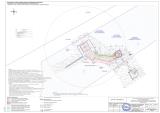 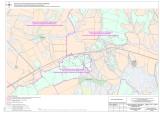 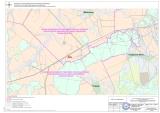 РАЗДЕЛ 4. Материалы по обоснованию проекта планировки территории. Пояснительная записка4.1 Описание природно-климатических условий территории, в отношении которой разрабатывается проект планировки территорииКлиматическая характеристика составлена по данным многолетних наблюдений на МС Серноводск согласно справкам, выданным ФГБУ «Приволжское УГМС» и приведенной в Приложении В. Климатические параметры, не вошедшие в справку, приняты по наиболее консервативным значениям.Согласно ГОСТ 16350-80, район изысканий расположен в макроклиматическом районе с умеренным климатом, климатический район – умеренный II5. Согласно СП 131.13330.2020 (рисунок 1 [10]) территория изысканий относится к климатическому району I В.Температура воздуха. Температура воздуха на территории по данным МС Серноводск в среднем за год положительная и составляет 4,1 оС. Самым жарким месяцем является июль (плюс 20,3оС), самым холодным – январь (минус 12,7оС). Абсолютный максимум зафиксирован на отметке плюс 39,8оС, абсолютный минимум – минус 48,1оС. Средний из ежегодный абсолютных максимумов +34,90С. Средняя максимальная температура воздуха самого жаркого месяца (июль) - плюс 26,6С. Температура холодного периода (средняя температура наиболее холодной части отопительного периода) – минус 17,3 С.Таблица 1 – Температура воздуха, оС,Скорость и направление ветра. Средняя годовая скорость ветра составляет 3,6 м/с (таблица 2). Данные о повторяемости направлений ветра, штилей и скорости ветра представлены в таблице3.Таблица 2 – Средняя месячная и годовая скорость ветра МС Серноводск, м/секТаблица 3 – Повторяемость ветра и штилей (%). Годовая МС Серноводск (приложение Т)На рисунке 2 представлена годовая роза ветров по данным метеостанции Серноводск.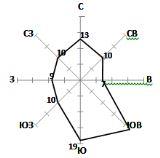 Рисунок 2 - Годовая повторяемость направлений ветра, %По карте районирования (карта 2, СП 20.13330.2016 «Нагрузки и воздействия»)территория изысканий по давлению ветра относится к III району со значением показателя 0,38 кПа. По картам районирования (ПУЭ-7) территория изысканий находится в III ветровом районе со значением показателя 0,65 кПа (32 м/с), в зоне с частой и интенсивной пляской проводов (частота повторяемости пляски более 1 раз в 5 лет).Согласно Карте районирования территории Российской Федерации по частоте повторяемости и интенсивности пляске проводов и тросов (ПУЭ 7) территория изысканий относится к району с частой и интенсивной пляской проводов (частота повторяемости пляски более 1 раз в 5 лет).Влажность воздуха. Средняя месячная и годовая относительная влажность воздуха представлена в таблице 4. Наиболее низкие значения наблюдаются обычно весной, когда приходящие воздушные массы сформированы над холодным морем. Согласно СП 50.13330.2012 «Тепловая защита зданий», по относительной влажности территория изысканий относится к 3 (сухой) зоне.Таблица 4 – Средняя месячная относительная влажность (%) воздуха, %Атмосферные осадки. Атмосферные осадки по данным МС Серноводск на исследуемой территории составляют в среднем за год 462 мм (таблица 5). Главную роль в формировании стока играют осадки зимнего периода. Большая часть жидких осадков расходуется на испарение и просачивание. В годовом ходе на теплый период (апрель – октябрь) приходится 307 мм осадков, на холодный (ноябрь – март) – 155 мм. Наибольшее количество осадков (54 мм) отмечено в июле, наименьшее – в феврале (24 мм). В течение года жидкие осадки по данным МС Самара составляют в среднем 57,7%, твердые – 20,5%, смешанные – 21,8%. Максимальное суточное наблюденное количество осадков на МС Серноводск отмечено июле – 88 мм. Суточный максимум осадков 1% вероятности превышения принят по МС Самара равен 68,2 ммТаблица 5 – Среднее месячное и годовое количество осадков МС Серноводск, ммАтмосферные явления. Согласно Карте районирования территории Российской Федерации по среднегодовой продолжительности гроз в часах земли (п. 2.5.38 ПУЭ-7), интенсивность грозовой деятельности района изысканий составляет от 40 до 60 часов с грозой в год.Среди атмосферных явлений в течение года наблюдаются туманы (обычно 26 дней за год) с наибольшей частотой в холодный период (таблица 6). Метели возможны с сентября по апрель (за год в среднем 25 дней), с наибольшей повторяемостью (до 7 дней) в январе. Грозы регистрируются обычно с апреля по октябрь с наибольшей частотой в июне и июле. Данные о числе дней с пыльной бурей представлены по МС Самара.Таблица 6 – Число дней с атмосферными явлениями МС СерноводскГололедно-изморозевые образования. По карте районирования территория изысканий по толщине стенки гололеда относится ко II району (СП 20.13330.2016, карта 3) со значением показателя 5 мм [5]. Согласно ПУЭ-7 территория проектирования относится к гололедному району IV c толщиной стенки гололеда 25 мм.Снежный покров. Снежный покров ложится чаще всего в третьей декаде октября (средняя дата 4 ноября). Первый снег долго не лежит и тает. Устойчивый покров образуется обычно к 23 ноябрю. Максимальной мощности снеговой покров достигает к третьей декаде февраля. Разрушение снежного покрова и сход его протекает в более сжатые сроки, чем его образование. Расчетная высота снежного покрова 5 % вероятности превышения составляет 58 см.Температура почвогрунтов. Данные о средней месячной и годовой температуре поверхности почвы представлены в таблице 7 по данным МС Самара.Таблица 7 – Средняя месячная и годовая температура почвы, С. 1963-2020, МС СамараПромерзание зависит от физических свойств грунтов (тип, механический состав, влажность), растительности, а в зимнее время и от наличия снежного покрова. Оказывают влияние и местные условия: микрорельеф, экспозиция склонов. Максимальная наблюденная глубина промерзания почвы по данным метеостанции в с. Серноводск представлена в таблице 8.Таблица 8 – Максимальная за зиму глубина промерзания почвы, см (1970-2019 гг) МС Серноводск (Приложение Т)Расчетная глубина промерзания грунта определена согласно СП 22.13330.2016 (п.п.5.5.2-5.5.3) (таблица 9):Таблица 9 – Расчетная глубина промерзания грунтов, мСогласно приложения Б.1 СП 482.1325800.2020 на исследуемой территории следует ожидать проявления следующих опасных метеорологических процессов сильные дожди, ливни и сильную метель.В ближайших населенных пунктах стационарные наблюдения за загрязнением атмосферного воздуха не проводятся. Для оценки существующего уровня загрязнения атмосферного воздуха в районе проектируемого объекта приняты фоновые концентрации загрязняющих веществ в атмосферном воздухе по данным Справки о фоновых концентрациях загрязняющих веществ в атмосферном воздухе от 11.04.2021 г. №10-02- 03/1009, выданной Центром по мониторингу загрязнения окружающей среды (место отбора проб – н.п. Шаровка). Значения фоновых концентраций в границах жилой зоны не превышают уровня предельно-допустимых концентраций ни по одному из рассматриваемых загрязняющих веществ и представлены в таблице 10.Таблица 10 - Значения фоновых концентраций загрязняющих веществСправка о фоновом загрязнении атмосферного воздуха района расположения проектируемых объектов, представлена в приложении В.– Комплексная оценка уровня загрязнения атмосферного воздуха района размещения проектируемых объектов проведена с учетом значения фоновых концентраций в границах ближайшей жилой зоны.В целом воздушный бассейн исследуемого участка является устойчивым к антропогенному воздействию.4.2 Обоснование определения границ зон планируемого размещения линейных объектовВыбранное место размещения линейных объектов в наибольшей степени соответствует всем требованиям норм и правил, обеспечивающих благоприятное воздействие объекта на окружающую природную среду и население района, а также предупреждение возможных экологических и иных последствий.Прохождение трасс принято исходя из кратчайшего расстояния между начальным и конечным пунктами трассы.Проектируемое строительство не оказывает существенного влияния на геологическую среду, вследствие чего активизации опасных геологических процессов и изменения геологической среды не предвидится.Особо охраняемых природных территорий, включая памятники природы, ландшафтные заказники и заповедники на территории рассматриваемого участка не имеется.Рациональное использование и охрана земель обеспечиваются следующими мероприятиями:-размещением проектируемых объектов, по возможности, на малоценных и непригодных для сельского хозяйства землях;-рекультивацией нарушенных при строительстве земель;-возмещением землепользователям убытков, связанных с изъятием земель.Использование земель сельскохозяйственного назначения или земельных участков в составе таких земель, предоставляемых на период осуществления строительства линейных сооружений (нефтепроводов, линий электропередачи, линий анодного заземления), осуществляется при наличии утвержденного проекта рекультивации таких земель для нужд сельского хозяйства без перевода земель сельскохозяйственного назначения в земли иных категорий (п. 2 введен Федеральным законом от 21.07.2005 № 111-ФЗ). Строительство проектируемых сооружений потребует отвода земель в долгосрочное пользование (с переводом земельного участка из одной категории в другую), долгосрочную аренду и во временное пользование на период строительства объекта.В соответствии с Федеральным законом от 21.12.2004 № 172-ФЗ «О переводе земель или земельных участков из одной категории в другую», перевод земель сельскохозяйственного назначения в категорию земель промышленности в рассматриваемом случае допускается, так как он связан с добычей полезных ископаемых. Согласно статье 30 Земельного кодекса РФ от 25.10.2001 № 136-ФЗ предоставление в аренду пользователю недр земельных участков, необходимых для ведения работ, связанных с пользованием недрами, из земель, находящихся в государственной или муниципальной собственности, осуществляется без проведения аукционов. Формирование земельных участков сельскохозяйственного назначения для строительства осуществляется с предварительным согласованием мест размещения объектов и предоставления таких земельных участков в аренду.Описание решений по организации рельефа трассы и инженерной подготовке территорииВ проектной документации предусматривается комплекс мероприятий по подготовке территории под строительство проектируемых сооружений.Решения по инженерной подготовке территории предусматривают:-снятие плодородного слоя почвы на площадях, отведенных под строительную полосу;-предварительную планировку строительной полосы с засыпкой отдельных ям и срезкой бугров;-устройство временной площадки складирования, планировка дорожного полотна с засыпкой отдельных ям и срезкой бугров;-устройство насыпи временных съездов с подъездной автодороги на существующую грунтовую дорогу из грунта с послойным уплотнением тяжелой трамбовкой;-вертикальная планировка участка;-обеспечение стока поверхностных дождевых и талых вод;-защита грунтов от выветривания и размыва поверхностными водами путем озеленения и устройства покрытий.Откосы проездов укрепляются засевом трав по плодородному слою толщиной 0.15 м.План организации рельефа проектируемых территорий выполнен методом проектных горизонталей сечением 0,2 м.Отвод поверхностных вод – открытый по естественному и спланированному рельефу в сторону естественного понижения за пределы границы производства работ.Перед началом строительных работ предусмотрено снятие растительного грунта на всей территории производства работ мощностью h=0,20-0,30 м. на основании инженерно- геологических изысканий.В местах пересечения проектируемых проездов с существующими подземными коммуникациями предусмотрены железобетонные дорожные плиты ПДН.4.2.1Обоснование определения границ зон планируемого размещения линейных объектов, подлежащих реконструкции в связи с изменением их местоположенияОбъекты подлежащие реконструкции в связи с изменением их местоположения отсутствуют.4.2.2Обоснование определения предельных параметров застройки территории в границах зон планируемого размещения объектов капитального строительства, проектируемых в составе линейных объектовГраницы зон планируемого размещения объекта находятся за пределами застроенной территории. Предельные параметры застройки, такие как: предельное количество этажей или предельная высота объектов капитального строительства, максимальный процент застройки, требования к архитектурным и цветовым решениям настоящим проектом не разрабатываются4.3 Ведомости пересечения4.3.1 Ведомость пересечений границ зон планируемого размещения линейного объекта с сохраняемыми объектами капитального строительства, существующими и строящимися на момент подготовки проекта планировки территорииТаблица 4.1 - Ведомость пересечений с инженерными коммуникациямиТаблица 4.2 Ведомости пересечения автомобильных дорог4.3.2Ведомость пересечений границ зон планируемого размещения линейного объекта с объектами капитального строительства, строительство которых запланировано в соответствии с ранее утвержденной документациейПересечения отсутствуют.4.3.3Ведомость пересечений границ зон планируемого размещения линейного объекта с водными объектамиПересечения отсутствуют.ПРИЛОЖЕНИЯ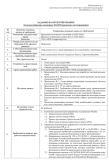 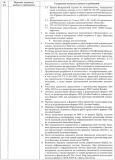 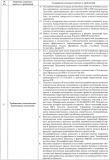 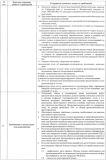 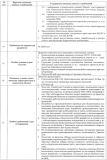 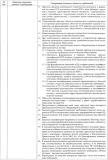 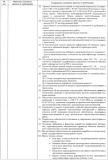 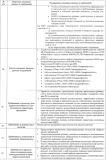 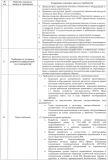 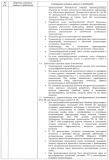 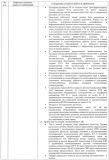 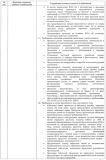 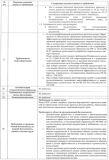 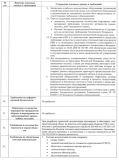 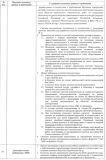 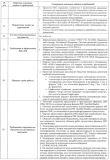 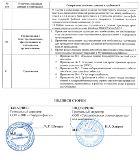 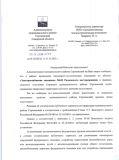 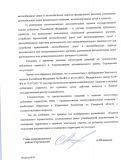 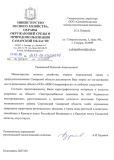 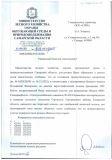 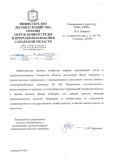 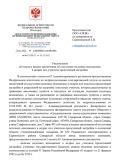 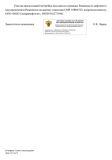 ООО «СВЗК»СРО-И-041-28122017 № 30 от 09.09.2019 г.Заказчик – ООО «ННК-Сарамаранефтегаз»ПРОЕКТ МЕЖЕВАНИЯ ТЕРРИТОРИИдля строительства объекта ООО «ННК-Самаранефтегаз»«Электроснабжение скважины № 630 Радаевского месторождения»в границах муниципального района Сергиевский Самарской областиКнига 3.Раздел 1. Проект межевания территории. Графическая часть. Раздел 2. Проект межевания территории. Текстовая часть.ПМТ.ОЧСамара 2023г.Справка руководителя проектаПроект планировки территории разработан в составе, предусмотренном действующим Градостроительным кодексом Российской Федерации (Федеральный закон от 29.12.2004 № 190-ФЗ), Постановлением Правительства РФ № 564 от 12.05.2017 «Об утверждении положения о составе и содержании проектов планировки территории, предусматривающих размещение одного или нескольких линейных объектов» , в соответствии с техническим заданием на проектирование объекта: ООО «ННК-Самаранефтегаз»: «Электроснабжение скважины № 630 Радаевского месторождения» в границах муниципального района Сергиевский Самарской области, в соответствии с заданием на подготовку документации по планировке территории, документами территориального планирования, лесохозяйственным регламентом, положением об особо охраняемой природной территории, в соответствии с программами комплексного развития систем коммунальной инфраструктуры, программами комплексного развития транспортной инфраструктуры, программами комплексного развития социальной инфраструктуры, нормативами градостроительного проектирования, комплексными схемами организации дорожного движения, требованиями по обеспечению эффективности организации дорожного движения, указанными в части 1 статьи 11 Федерального закона "Об организации дорожного движения в Российской Федерации и о внесении изменений в отдельные законодательные акты Российской Федерации", требованиями технических регламентов, сводов правил с учетом материалов и результатов инженерных изысканий, границ территорий объектов культурного наследия, включенных в единый государственный реестр объектов культурного наследия (памятников истории и культуры) народов Российской Федерации, границ территорий выявленных объектов культурного наследия, границ зон с особыми условиями использования территорий.Книга 3. ПРОЕКТ МЕЖЕВАНИЯ ТЕРРИТОРИИСОДЕРЖАНИЕРаздел 1. Проект межевания территории. Графическая часть.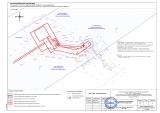 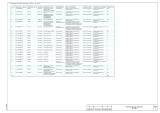 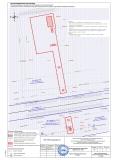 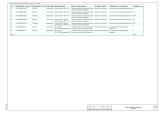 Раздел 2. Проект межевания территории. Текстовая часть.Основание для выполнения проекта межеванияПроект межевания территории разрабатывается в соответствии с проектом планировки территории в целях установления границ земельных участков, предназначенных для строительства и размещения объекта ООО «ННК-Самаранефтегаз»: «Электроснабжение скважины № 630 Радаевского месторождения» согласно:-Технического задания на выполнение проекта планировки территории и проекта межевания территории объекта: ООО «ННК-Самаранефтегаз»: «Электроснабжение скважины №630 Радаевского месторождения» на территории сельского поселения Сергиевск Сергиевского муниципального района Самарской области;-Сведений государственного кадастрового учета.Цели и задачи выполнения проекта межевания территорииПодготовка проекта межевания территории осуществляется в целях определения местоположения границ образуемых и изменяемых земельных участков. При подготовке проекта межевания территории определение местоположения границ образуемых и изменяемых земельных участков осуществляется в соответствии с градостроительными регламентами и нормами отвода земельных участков для конкретных видов деятельности, установленными в соответствии с федеральными законами, техническими регламентами.Сформированные земельные участки должны обеспечить:-возможность полноценной реализации прав на формируемые земельные участки, включая возможность полноценного использования в соответствии с назначением, и эксплуатационными качествами.-возможность долгосрочного использования земельного участка.Структура землепользования в пределах территории межевания, сформированная в результате межевания должна обеспечить условия для наиболее эффективного использования и развития этой территории.В процессе межевания решаются следующие задачи:-установление границ земельных участков необходимых для размещения объекта ООО «ННК-Самаранефтегаз».Проектом межевания границ отображены:-красные линии, утвержденные в составе проекта планировки территории;-границы образуемых и изменяемых земельных участков и их частей.2.1. ВЫВОДЫ ПО ПРОЕКТУНастоящим проектом выполнено:Формирование границ образуемых и изменяемых земельных участков и их частей.Размеры образуемых земельных участков под строительство линейного объекта приняты в соответствии с проектом полосы отвода выполненным ООО «СВЗК».Проект межевания выполняется с учетом сохранения ранее образованных земельных участков, зарегистрированных в ГКН.Земельные участки под строительство объекта образованы с учетом ранее поставленных на государственный кадастровый учет земельных участков.Проект межевания территории является неотъемлемой частью проекта планировки территории. Каталоги координат и дирекционных углов образуемых земельных участков являются приложением к чертежу межевания, выполненном в М 1:500.Проект межевания территории является основанием для установления границ земельных участков на местности, закрепления их межевыми знаками и регистрации в установленном порядке2.2. Перечень образуемых и изменяемых земельных участков и их частей.Сведения об образуемых частях земельных участков поставленных на государственный кадастровый учетПроектом не предусмотрено образование земельных участков, которые будут отнесены к территориям общего пользования или имуществу общего пользования;•Проектом не предусмотрено образование земельных участков, в отношении которых предполагается резервирование и (или) изъятие для государственных или муниципальных нужд;Общая площадь частей земельных участков, поставленных на кадастровый учет: 1956 м²;Перечень образуемых земельных участков, подлежащих постановке на государственный кадастровый учетПроектом не предусмотрено образование земельных участков, которые будут отнесены к территориям общего пользования или имуществу общего пользования;•Проектом не предусмотрено образование земельных участков, в отношении которых предполагается резервирование и (или) изъятие для государственных или муниципальных нужд;Общая площадь образуемых земельных участков: 136 м²ПЕРЕЧЕНЬ КООРДИНАТ ХАРАКТЕРНЫХ ТОЧЕК ОБРАЗУЕМЫХ ЗЕМЕЛЬНЫХ УЧАСТКОВСведения о границах территории, в отношении которой утвержден проект межевания, содержащие перечень координат характерных точек этих границ в системе координат, используемой для ведения ЕГРН приведены в таблице «Ведомость координат поворотных точек границ формируемых земельных участков и частей земельных участков, отображенных на плане межевания».ВЕДОМОСТЬ КООРДИНАТ ПОВОРОТНЫХ ТОЧЕК ГРАНИЦ ФОРМИРУЕМЫХ ЗЕМЕЛЬНЫХ УЧАСТКОВ И ЧАСТЕЙ ЗЕМЕЛЬНЫХ УЧАСТКОВ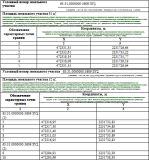 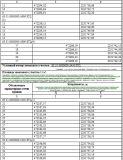 2.3.Целевое назначение лесов, вид (виды) разрешенного использования лесного участка, количественные и качественные характеристики лесного участка, сведения о нахождении лесного участка в границах особо защитных участков лесов (в случае, если подготовка проекта межевания территории осуществляется в целях определения местоположения границ образуемых и (или) изменяемых лесных участков).Согласно ответа Министерства лесного хозяйства, охраны окружающей среды и природопользования Самарской области, объект не затрагивает земли лесного фонда.2.4.Условные номера образуемых земельных участков, кадастровые номера или иные ранее присвоенные государственные учетные номера существующих земельных участков, в отношении которых предполагаются их резервирование и (или) изъятие для государственных или муниципальных нужд, их адреса или описание местоположения, перечень и адреса расположенных на таких земельных участках объектов недвижимого имущества (при наличии сведений о них в Едином государственном реестре недвижимости).Земельные участки, в отношении которых предполагаются их резервирование и (или) изъятие для государственных или муниципальных нужд, отсутствуют.2.5.Перечень кадастровых номеров существующих земельных участков, на которых линейный объект может быть размещен на условиях сервитута, публичного сервитута, их адреса или описание местоположения, перечень и адреса расположенных на таких земельных участках объектов недвижимого имущества (при наличии сведений о них в Едином государственном реестре недвижимости).Каталог координат поворотных точек земельных участков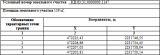 2.6. Сведения об отнесении образуемого земельного участка к определенной категории земель (в том числе в случае, если земельный участок в связи с размещением линейного объекта подлежит отнесению к определенной категории земель в силу закона без необходимости принятия решения о переводе земельного участка из состава земель этой категории в другую) или сведения о необходимости перевода земельного участка из состава земель одной категории в другую.Земельные участки под постоянный отвод из категории сельскохозяйственного назначения будут переводиться в категорию земли промышленности.ООО «СВЗК»СРО-И-041-28122017 № 30 от 09.09.2019 г.Заказчик – ООО «ННК-Сарамаранефтегаз»ПРОЕКТ МЕЖЕВАНИЯ ТЕРРИТОРИИдля строительства объекта ООО «ННК-Самаранефтегаз»«Электроснабжение скважины № 630 Радаевского месторождения»в границах муниципального района Сергиевский Самарской областиКнига 4.Раздел 3. Материалы по обоснованию проекта межевания.Графическая часть.Раздел 4. Материалы по обоснованию проекта межевания территории.Пояснительная записка.ПМТ.МОСамара 2023 гКнига 4. ПРОЕКТ МЕЖЕВАНИЯ ТЕРРИТОРИИ (МАТЕРИАЛЫ ПО ОБОСНОВАНИЮ)СОДЕРЖАНИЕРаздел 3. Материалы по обоснованию проекта межевания территории. Графическая часть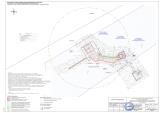 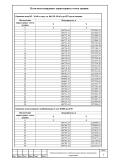 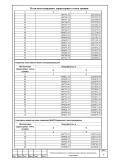 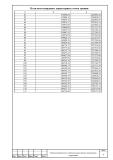 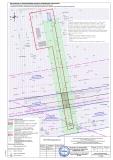 Раздел 4. Материалы по обоснованию проекта межевания территории. Пояснительная записка4.1. Обоснование определения местоположения границ образуемого земельного участка с учетом соблюдения требований к образуемым земельным участкам, в том числе требований к предельным (минимальным и (или) максимальным) размерам земельных участковВ административном отношении район работ находится в границах сельского поселения Сергиевск муниципального района Сергиевский Самарской области. Административный центр – с. Сергиевск.Проектируемый объект расположен в границах кадастрового квартала: 63:31:0000000, границы которого установлены в соответствии с кадастровым делением территории Самарской области. Категория земель: земли с/х назначения, земли промышленности.Земельные участки под объект строительства отводятся во временное (краткосрочная аренда земли) и постоянное (долгосрочная аренда земли) пользование.Ширина полосы временного отвода определена в соответствии с требованиями нормативных документов, исходя из технологической последовательности производства работ, рельефа местности в целях нанесения минимального ущерба и снижения затрат, связанных с краткосрочной арендой земли.Организованные на период строительства площадки (краткосрочная аренда) имеют временный характер. После окончания работ земли, использованные под площадки, рекультивируются.Места проведения работ согласовываются с районными администрациями и землепользователями в соответствии с действующим законодательством. Землепользователям компенсируются убытки, связанные с отчуждением земель. Средства на выплату убытков землепользователям включены в смету.Основой для отвода земель являются следующие нормативные документы:•основы земельного законодательства Российской Федерации;•исходные данные заказчика;•проектные решения.4.2 Обоснование способа образования земельного участкаУчастки сформированы из земельных участков, находящихся в аренде и частной собственности, с учётом категории земель, кадастрового деления и возможности размещения объекта проектирования с целью дальнейшего предоставления во временное и постоянное пользование.Проектом не предусматривается образование земельных участков, отнесенных к территориям общего пользования или имуществу общего пользования. Резервирование и изъятие для государственных или муниципальных нужд проектом не предусмотрено. Предполагается установление сервитута.Возможный способ образования, площадь и сведения об образуемых земельных участках временного отвода и его частей представлены в «Перечне образуемых и изменяемых земельных участков и их частей» (РАЗДЕЛ 1. ПРОЕКТ МЕЖЕВАНИЯ ТЕРРИТОРИИ.ТЕКСТОВАЯ ЧАСТЬ)4.3Обоснование определения размеров образуемого земельного участкаПроектом межевания определены площадь и границы образуемых земельных участков. Образование земельных участков выполнено по границам размещения линейного объекта в соответствии с нормами отвода земельных участков (см. «Перечне образуемых и изменяемых земельных участков и их частей» РАЗДЕЛ1. ПРОЕКТ МЕЖЕВАНИЯ ТЕРРИТОРИИ.ТЕКСТОВАЯ ЧАСТЬ).4.4Обоснование определения границ публичного сервитута, подлежащего установлению в соответствии с законодательством Российской ФедерацииПроектом предусмотрено установление публичного сервитута в границах проектирования.№ п/пНаименованиеЛистРаздел 1. Графические материалыРаздел 1. Графические материалыРаздел 1. Графические материалыЧертеж границ зон планируемого размещения линейных объектов М 1:500-Раздел 2 «Положение о размещении линейных объектов»Раздел 2 «Положение о размещении линейных объектов»-2Наименование, основные характеристики и назначение планируемых для размещения линейных объектов52.1Перечень субъектов Российской Федерации, перечень муниципальных районов, городских округов в составе субъектов Российской Федерации, перечень поселений, населенных пунктов, внутригородских территорий городов федерального значения, на территориях которых устанавливаются зоны планируемого размещения линейных объектов62.2Перечень координат характерных точек границ зон планируемого размещения линейных объектов82.3Перечень координат характерных точек границ зон планируемого размещения линейных объектов, подлежащих реконструкции в связи с изменением их местоположения.92.4Предельные параметры разрешенного строительства, реконструкции объектов капитального строительства, входящих в состав линейных объектов в границах зон их планируемого размещения.92.5Информация о необходимости осуществления мероприятий по защите сохраняемых объектов капитального строительства (здание, строение, сооружение, объекты, строительство которых не завершено), существующих и строящихся на момент подготовки проекта планировки территории, а также объектов капитального строительства, планируемых к строительству в соответствии с ранее утвержденной документацией по планировке территории, от возможного негативного воздействия в связи с размещением линейных объектов.92.6Информация о необходимости осуществления мероприятий по сохранению объектов культурного наследия от возможного негативного воздействия в связи с размещением линейного объекта.102.7Информация о необходимости осуществления мероприятий по охране окружающей среды.102.8Информация о необходимости осуществления мероприятий по защите территории от чрезвычайных ситуаций природного и техногенного характера, в том числе по обеспечению пожарной безопасности и гражданской обороне.16№ п.п.XY1472330,382231705,232472333,732231723,133472336,122231735,64472316,962231739,285472316,712231737,966472232,132231753,457472200,752231759,198472179,222231763,149472177,782231755,2710472199,312231751,3311472230,692231745,5812472286,612231735,3513472282,782231714,16№ п/пНаименованиеЛистРаздел 3. Материалы по обоснованию ППТ. Графическая часть3Схема расположения элемента планировочной структуры-Схема использования территории в период подготовки проекта. Схема границ зон с особыми условиями использования территорий.-Схема организации  улично-дорожной сети и схема движения транспорта.-Схема границ территорий, подверженной риску возникновения ЧС природного и техногенного характера.-Раздел 4. Материалы по обоснованию ППТ. Пояснительная записка44.1Описание природно-климатических условий территории, в отношении которой разрабатывается проект планировки территории54.2Обоснование определения границ зон планируемого размещения линейных объектов104.2.1Обоснование определения границ зон планируемого размещения линейных объектов подлежащих реконструкции в связи с изменением их местоположения124.2.2Обоснование определения предельных параметров застройки территории в границах зон планируемого размещения объектов капитального строительства, проектируемых в составе линейных объектов124.3Ведомости пересечения124.3.1Ведомость пересечений границ зон планируемого размещения линейного объекта с сохраняемыми объектами капитального строительства существующими и строящимися на момент подготовки проекта планировки территории134.3.2Ведомость пересечений границ зон планируемого размещения линейного объекта с объектами капитального строительства, строительство которых запланировано в соответствии с ранее утвержденной документацией134.3.3Ведомость пересечений границ зон планируемого размещения линейного объекта с водными объектами134.4Приложения14МесяцМесяцМесяцМесяцМесяцМесяцМесяцМесяцМесяцМесяцМесяцМесяцГодIIIIIIIVVVIVIIVIIIIXXXIXIIГодСредняя месячная температура воздухаСредняя месячная температура воздухаСредняя месячная температура воздухаСредняя месячная температура воздухаСредняя месячная температура воздухаСредняя месячная температура воздухаСредняя месячная температура воздухаСредняя месячная температура воздухаСредняя месячная температура воздухаСредняя месячная температура воздухаСредняя месячная температура воздухаСредняя месячная температура воздухаСредняя месячная температура воздуха-12,7-12,3-5,85,414,018,420,318,512,44,4-3,3-9,84,1МесяцМесяцМесяцМесяцМесяцМесяцМесяцМесяцМесяцМесяцМесяцМесяцГодIIIIIIIVVVIVIIVIIIIXXXIXIIГод3,93,93,93,83,83,33,02,93,13,73,83,93,6ССВВЮВЮЮЗЗСЗШтиль1311722191091011IIIIIIVVVIVIIVIIIIXXXIXIIГод81787868556165656977838372МесяцМесяцМесяцМесяцМесяцМесяцМесяцМесяцМесяцМесяцМесяцМесяцГодIIIIIIIVVVIVIIVIIIIXXXIXIIГод322426283650544647463835462МесяцМесяцМесяцМесяцМесяцМесяцМесяцМесяцМесяцМесяцМесяцМесяцГодIIIIIIIVVVIVIIVIIIIXXXIXIIГодТуман, 1936-2019 ггТуман, 1936-2019 ггТуман, 1936-2019 ггТуман, 1936-2019 ггТуман, 1936-2019 ггТуман, 1936-2019 ггТуман, 1936-2019 ггТуман, 1936-2019 ггТуман, 1936-2019 ггТуман, 1936-2019 ггТуман, 1936-2019 ггТуман, 1936-2019 ггТуман, 1936-2019 ггТуман, 1936-2019 ггСреднее22420,30,40,71235426Наибольшее118117254588151450Гроза, 1937-2019 ггГроза, 1937-2019 ггГроза, 1937-2019 ггГроза, 1937-2019 ггГроза, 1937-2019 ггГроза, 1937-2019 ггГроза, 1937-2019 ггГроза, 1937-2019 ггГроза, 1937-2019 ггГроза, 1937-2019 ггГроза, 1937-2019 ггГроза, 1937-2019 ггГроза, 1937-2019 ггГроза, 1937-2019 ггСреднее---0,4378510,05--24Наибольшее---21019141051--37Метель, 1939-2019 ггМетель, 1939-2019 ггМетель, 1939-2019 ггМетель, 1939-2019 ггМетель, 1939-2019 ггМетель, 1939-2019 ггМетель, 1939-2019 ггМетель, 1939-2019 ггМетель, 1939-2019 ггМетель, 1939-2019 ггМетель, 1939-2019 ггМетель, 1939-2019 ггМетель, 1939-2019 ггМетель, 1939-2019 ггСреднее7640,4----0,010,52525Наибольшее1816153----15141651Пыльная буря, МС Самара, 1966-2020 ггПыльная буря, МС Самара, 1966-2020 ггПыльная буря, МС Самара, 1966-2020 ггПыльная буря, МС Самара, 1966-2020 ггПыльная буря, МС Самара, 1966-2020 ггПыльная буря, МС Самара, 1966-2020 ггПыльная буря, МС Самара, 1966-2020 ггПыльная буря, МС Самара, 1966-2020 ггПыльная буря, МС Самара, 1966-2020 ггПыльная буря, МС Самара, 1966-2020 ггПыльная буря, МС Самара, 1966-2020 ггПыльная буря, МС Самара, 1966-2020 ггПыльная буря, МС Самара, 1966-2020 ггПыльная буря, МС Самара, 1966-2020 ггСреднее-----0,04--0,02--0,040,1МесяцМесяцМесяцМесяцМесяцМесяцМесяцМесяцМесяцМесяцМесяцМесяцМесяцГодГлубинаIIIIIIIVVVIVIIVIIIIXXXIXIIГод80 см2,31,71,42,98,412,715,716,514,610,66,43,78,1120 см4,03,32,93,47,311,113,915,214,311,68,25,58,4160 см5,04,03,43,35,99,211,913,613,511,79,16,78,1320 см8,27,26,55,85,76,67,99,210,210,510,29,38,1Глубина промерзания почвы, смXIXIIIIIIIIIVМаксимальная687393107110106ГрунтГлубина промерзания, мСуглинки, глины43,80,231,52Супесь, песок пылеватый или мелкий43,80,281,85Пески гравелистые, крупные, средней крупности43,80,301,99Крупнообломочный грунт43,80,342,25Код веществаНаименование веществаЗначения концентраций, мкг/м30330Диоксид серы0,0030337Оксид углерода0,80301Диоксид азота0,0200304Оксид азота0,0090333Сероводород0,0010415Сумма углеводородов (C1-C5)1,90416Сумма углеводородов (C6-C10)0,4№ п/пПикетажно е значение пересечени я ПК+Наименов ание коммуник ацииДиаметр трубы, ммГлуби на до верха трубы, мУгол пересечени я, градусВладелец коммуникаци иПримечаниеТрасса ВЛ-6 кВТрасса ВЛ-6 кВТрасса ВЛ-6 кВТрасса ВЛ-6 кВТрасса ВЛ-6 кВТрасса ВЛ-6 кВТрасса ВЛ-6 кВТрасса ВЛ-6 кВ1ПК0+10,3Водопрово д891,490ООО «ННК-Самаранефтега з»2ПК0+17,6Водопрово д2191,588ООО «ННК-Самаранефтега з»3ПК0+23,9Кабель связи-0,989ООО «ННК-Самаранефтега з»Нед.4ПК0+43,1Нефтепров од2191,785ООО «ННК-Самаранефтега з»Нед.5ПК0+43,8Кабель связи--85ООО «ННК-Самаранефтега з»Нед.6ПК0+49,5Нефтепров од2191,488ООО «ННК-Самаранефтега з»7ПК0+57,4Кабель ВОЛС-1,287ООО ИК «Сибинтек»8ПК0+74,7Газопровод в.д.1601,588ООО «ННК-Самаранефтега з»п.э.№Местоположение потрассе автодороги, кмПКПК+Наименование дорогиУгол пересечения в градусахТип покрытияШирина основания насыпиШирина проезжей частиКилометраж автодороги в месте пересечения с трассой нефтепроводаВладелец, адрес, телефон, факсТрасса ВЛ-6 кВТрасса ВЛ-6 кВТрасса ВЛ-6 кВТрасса ВЛ-6 кВТрасса ВЛ-6 кВТрасса ВЛ-6 кВТрасса ВЛ-6 кВТрасса ВЛ-6 кВТрасса ВЛ-6 кВТрасса ВЛ-6 кВТрасса ВЛ-6 кВ10034,6Дорога «Сергиевск-Чекалино- Большая чесноковка- Русская селитьба»890асфал ьт20,76,9Км8+422мМинистерство транспо рта и автомоб ильных дорог Самарской области№ п/пНаименованиеЛистТекстовые материалы2.1Выводы по проекту82.2Перечень образуемых и изменяемых земельных участков и их частей.92.3Целевое назначение лесов, вид (виды) разрешенного использования лесного участка, количественные и качественные характеристики лесного участка, сведения о нахождении лесного участка в границах особо защитных участков лесов (в случае, если подготовка проекта межевания территории осуществляется в целях определения местоположения границ образуемых и (или) изменяемых лесных участков)132.4Условные номера образуемых земельных участков, кадастровые номера или иные ранее присвоенные государственные учетные номера существующих земельных участков, в отношении которых предполагаются их резервирование и (или) изъятие для государственных или муниципальных нужд, их адреса или описание местоположения, перечень и адреса расположенных на таких земельных участках объектов недвижимого имущества (при наличии сведений о них в Едином государственном реестре недвижимости)132.5Перечень кадастровых номеров существующих земельных участков, на которых линейный объект может быть размещен на условиях сервитута, публичного сервитута, их адреса или описание местоположения, перечень и адреса расположенных на таких земельных участках объектов недвижимого имущества (при наличии сведений о них в Едином государственном реестре недвижимости)132.6Сведения об отнесении образуемого земельного участка к определенной категории земель (в том числе в случае, если земельный участок в связи с размещением линейного объекта подлежит отнесению к определенной категории земель в силу закона без необходимости принятия решения о переводе земельного участка из состава земель этой категории в другую) или сведения о необходимости перевода земельного участка из состава земель одной категории в другую14Графические материалыЧертеж межевания территории М 1:1000№ п/пКадастровый номер земельного участкаОбозначение ЧЗУКатегория земельВид арендыРазрешенное использованиеСведения о правах и землепользователяхПлощадь, м²Способ образования163:31:0000000:5609:5609/чзу1Земли с/х назначениякраткосрочнаяДля с/х деятельностиООО «Компания БИО-ТОН»1794Образование части263:31:0000000:5450:5450/чзу1Земли с/х назначениякраткосрочнаяДля с/х деятельностиЛогачева И.В., в аренде ООО «Компания БИО-ТОН»158Образование части363:31:0000000:175:175/чзу1Земли промышленностидолгосрочнаяДля размещения промышленных объектовРФ в аренде ООО «ННК- Самаранефтегаз»3Образование части463:31:0000000:175:175/чзу2Земли промышленностикраткосрочнаяДля размещения промышленных объектовРФ в аренде ООО «ННК- Самаранефтегаз»1Образование части№ п/пКадастровый номер ЗУ (квартал), из которого образуются земельные участкиУсловный номер образуемого ЗУНомера характ. точекКатегория земельВид арендыРазрешенное использованиеСведения о правах и землепользователяхПлощадь, м²Способ образования163:31:0000000:5609:5609:ЗУ11-4Земли с/х назначенияДолгосрочнаяля с/х деятельностиООО «Компания БИО-ТОН»91Образование земельного участка в результате раздела263:31:0000000:5609:5609:ЗУ25-20Земли с/х назначенияДолгосрочнаяДля с/х деятельностиООО «Компания БИО-ТОН»32Образование земельного участка в результате раздела363:31:0000000:54505450:ЗУ121-33Земли с/х назначенияДолгосрочнаяДля с/х деятельностиЛогачева И.В., в аренде ООО «Компания БИО-ТОН»13Образование земельного участка в результате раздела363:31:0000000:54505450:ЗУ121-33Земли с/х назначенияДолгосрочнаяДля с/х деятельностиЛогачева И.В., в аренде ООО «Компания БИО-ТОН»13Образование земельного участка в результате раздела№ п/пНаименованиеЛистРаздел 3. Материалы по обоснованию проекта межевания территории. Графическая частьЧертеж зон с особыми условиями использования-Раздел 4. Материалы по обоснованию проекта межевания территории. Пояснительная записка4.1.Обоснование определения местоположения границ образуемого земельного участка с учетом соблюдения требований к образуемым земельным участкам, в том числе требований к предельным (минимальным и (или) максимальным) размерам земельных участков54.2.Обоснование способа образования земельного участка Порядок формирования границ земельных участков и рекомендации по порядку установления границ на местности64.3.Обоснование определения размеров образуемого земельного участка64.4.Обоснование определения границ публичного сервитута, подлежащего установлению в соответствии с законодательством  Российской Федерации6Соучредители:- Собрание представителей муниципального района Сергиевский Самарской области;- Администрации городского, сельских поселений муниципального района Сергиевский Самарской области.Газета изготовлена в администрации муниципального района Сергиевский Самарской области: 446540, Самарская область, Сергиевский район, с. Сергиевск, ул. Ленина, 22.Тел: 8(917) 110-82-08Гл. редактор: А.В. Шишкина«Сергиевский вестник»Номер подписан в печать 08.06.2023г.в 09:00, по графику - в 09:00.Тираж 18 экз.Адрес редакции и издателя: с. Сергиевск,ул. Ленина, 22.«Бесплатно»